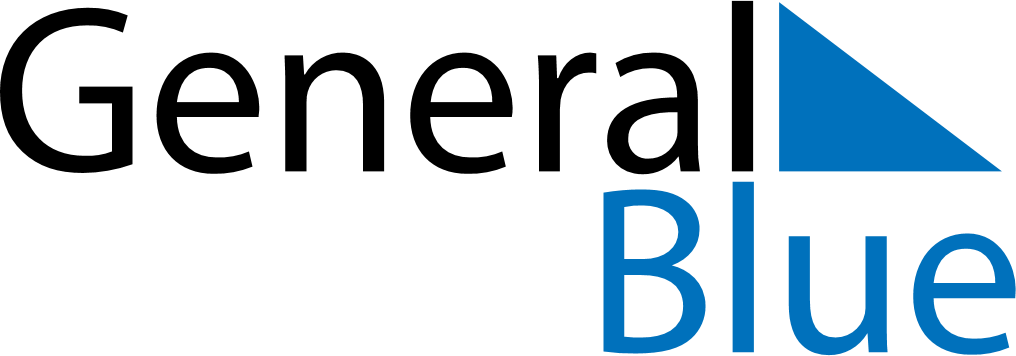 February 2019February 2019February 2019February 2019GermanyGermanyGermanyMondayTuesdayWednesdayThursdayFridaySaturdaySaturdaySunday12234567899101112131415161617Valentine’s Day181920212223232425262728Women’s Carnival Day